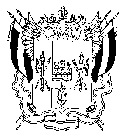 ТЕРРИТОРИАЛЬНАЯ ИЗБИРАТЕЛЬНАЯ КОМИССИЯВОРОШИЛОВСКОГО РАЙОНА г. РОСТОВА-НА-ДОНУ ПОСТАНОВЛЕНИЕ07 августа  2020 г.		          	                                                     № 141-9город Ростов-на-ДонуПроверив соответствие порядка выдвижения кандидата в депутаты Ростовской-на-Дону городской Думы седьмого созыва Гривко Сергея Леонидовича, выдвинутого Ростовским региональным отделением Политической партии «Российская объединенная демократическая партия «ЯБЛОКО» по Ворошиловскому одномандатному избирательному округу № 6, а также документов, представленных в Территориальную избирательную комиссию Ворошиловского района города Ростова-на-Дону (далее – Комиссия) для уведомления о выдвижении и регистрации кандидата, требованиям Федерального закона от 12.06.2002 № 67-ФЗ «Об основных гарантиях избирательных прав и права на участие в референдуме граждан Российской Федерации» (далее – Федеральный закон), Областного закона от 12.05.2016 № 525-ЗС «О выборах и референдумах в Ростовской области» (далее – Областной закон), Комиссия  установила следующее.Документы, необходимые для выдвижения и регистрации, кандидатом Гривко Сергеем Леонидовичем представлены в установленном Федеральным и Областным законами порядке. Комиссия направила в соответствующие государственные органы представления по проверке достоверности сведений, представленных о себе кандидатом Гривко Сергеем Леонидовичем при выдвижении. Данные, поступившие из государственных органов (отдел полиции по вопросам миграции ОП № 1 УМВД России по г. Ростову-на-Дону, информационный центр ГУ МВД России по Ростовской области, межрайонной Инспекции Федеральной налоговой службы №23 по Ростовской области) подтверждают достоверность сведений, представленных кандидатом при выдвижении. Не поступили результаты проверки сведений о  денежных средствах, находящихся на счетах (вкладах) в банках, ценных бумагах, которые были направлены в   Центральный	    Банк РФ с использованием единой системы межведомственного электронного взаимодействия и программного обеспечения ГАС «Выборы».В соответствии с постановлением Комиссии от 26.06.2020 год № 126-4 «О необходимом для регистрации кандидата количестве подписей избирателей, о предельном количестве подписей избирателей, представляемых для регистрации кандидата, о количестве подлежащих проверке подписей избирателей, представленных для регистрации кандидата, при проведении выборов депутатов Ростовской-на-Дону городской Думы седьмого созыва» для регистрации гражданина кандидатом в депутаты Ростовской-на-Дону городской Думы седьмого созыва по Ворошиловскому одномандатному избирательному округу №6 необходимо представить не менее 137 достоверных подписей избирателей и не более 150 подписей. В поддержку выдвижения кандидатом Гривко Сергеем Леонидовичем представлены 150 подписей избирателей, проверке подлежали 69 представленных подписей. В результате проверки 69 подписей избирателей, согласно ведомостям проверки подписных листов и итоговому протоколу о результатах проверки подписей избирателей, собранных в поддержку выдвижения кандидата Гривко Сергея Леонидовича (итоговый протокол с приложениями прилагается), установлено, что достоверными признано 130 (сто тридцать) подписей, недостоверными и (или) недействительными – 20, в том числе на основании:подпункта «в» п. 64 ст. 38 (Сведения об избирателе, указанные в подписном листе, не соответствуют действительности) – 4 подписи;подпункта «е» п. 64 ст. 38 («Дата внесения подписи», выполненные одним и тем же лицом (в отношении разных избирателей)) – 5 подписей;подпункт «л» п. 64 ст. 38 (записи в графе «Фамилия, имя, отчество», выполненные одним и тем же лицом (в отношении разных избирателей)) -  10 подписей.подпункт «г» п. 64 ст. 38 (Подпись избирателя без указания каких-либо из сведений, требуемых в соответствии с Федеральным законом) - 1 подпись. Таким образом,  результаты проверки подписных листов свидетельствуют о том, что кандидатом Гривко Сергеем Леонидовичем представлено недостаточное количество достоверных подписей избирателей, необходимых для регистрации его кандидатом в депутаты Ростовской-на-Дону городской Думы седьмого созыва  по одномандатному избирательному округу № 6. Данное обстоятельство в соответствии с подпунктом «д» пункта 24 статьи 38 Федерального закона является основанием для принятия решения об отказе в регистрации кандидата. На основании вышеизложенного, руководствуясь статьей 38 Федерального закона, статьями 16, 32, 33 Областного закона, постановлением
Избирательной комиссии Ростовской области от 21.05.2020 № 101-2 «О возложении полномочий окружных избирательных комиссий по подготовке и проведению выборов депутатов Ростовской-на-Дону городской Думы седьмого созыва на территориальные избирательные комиссии»,Территориальная избирательная комиссия Ворошиловского района города Ростова-на-Дону ПОСТАНОВЛЯЕТ:1.  Отказать в регистрации кандидата в депутаты Ростовской-на-Дону городской Думы седьмого созыва Гривко Сергея Леонидовича, выдвинутого  Ростовским региональным отделением Политической партии «Российская объединенная демократическая партия «ЯБЛОКО» по Ворошиловскому одномандатному избирательному округу № 6.Дата отказа в регистрации 07 августа 2020 года, время отказа в регистрации 18 часов 10 минут.2. Выдать Гривко Сергею Леонидовичу копию настоящего постановления в течение одних суток с момента принятия.3. Разместить настоящее постановление на сайте Территориальной избирательной комиссии Ворошиловского района города Ростова-на-Дону в информационно-телекоммуникационной сети «Интернет».4. Контроль за исполнением настоящего постановления возложить на секретаря Территориальной избирательной комиссии Ворошиловского района города Ростова-на-Дону Зайцеву М.В. Председатель комиссии	          		                                    В.А. Колупаев    	    Секретарь комиссии                                                                            М.В.ЗайцеваОб отказе в регистрации кандидата в депутаты Ростовской-на-Дону городской Думы седьмого созыва Гривко Сергея Леонидовича, выдвинутого Ростовским региональным отделением Политической партии «Российская объединенная демократическая партия «ЯБЛОКО» по Ворошиловскому одномандатному избирательному округу № 6 